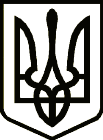 УКРАЇНАСРІБНЯНСЬКА СЕЛИЩНА РАДАЧЕРНІГІВСЬКОЇ ОБЛАСТІРІШЕННЯ(шоста сесія восьмого скликання)21 квітня  2021 року     								смт СрібнеПро внесення змін до  рішення  тридцять сьомої сесії сьомого скликання Срібнянської селищної ради від 22 жовтня 2020 року "Про затвердження Програми підтримки розвитку архівної справи Комунальної  установи «Трудовий архів» Срібнянської селищної ради  на 2020-2025 роки"Керуючись статтями 25, 26, 59, 60, 73 Закон України «Про місцеве самоврядування в Україні», Положенням про «Трудовий  архів» Срібнянської  селищної ради, затвердженим рішенням тридцять шостої сесії сьомого   скликання  Срібнянської  селищної  ради  від 13 жовтня 2020 року, а також  у зв'язку зі зміною відповідального виконавця, розробника та ініціатора  Програми, внесення  порядку використання коштів, передбачених Програмою, з метою забезпечення ефективного функціонування комунальної установи «Трудовий архів» Срібнянської селищної ради, селищна рада вирішила :1.Внести зміни до рішення тридцять сьомої сесії сьомого скликання Срібнянської селищної ради від 22 жовтня  2020 року "Про затвердження Програми підтримки розвитку  архівної справи комунальної установи «Трудовий  архів»  Срібнянської  селищної  ради  на  2020-2025  роки, а саме:1.1. Викласти  в новій редакції Паспорт програми підтримки розвитку  архівної справи комунальної установи «Трудовий архів»  Срібнянської  селищної ради на 2020-2025 роки ( додаток 1).1.2. Викласти  в  новій  редакції Вартість окремих  послуг, що  надаються  комунальною установою «Трудовий архів» Срібнянської селищної ради (додаток 2).1.3. Викласти в новій редакції заходи щодо  забезпечення виконання Програми підтримки розвитку архівної справи комунальної установи «Трудовий  архів» Срібнянської селищної  ради  на 2020-2025 роки( додаток 3).2. Контроль  за  виконанням  рішення  покласти  на  постійну  комісію з питань  бюджету, соціально – економічного  розвитку  та  інвестиційної діяльності.Селищний голова                                                                          О.ПАНЧЕНКО